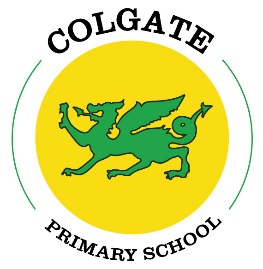 Colgate Primary School Statutory test results 2023National outcomes in redEYFSGood Level of Development (GLD) = 63%  67%Year 1 Phonics = 62% pass  79%Year 2 Phonics = 25% pass  59%KS1Reading: 63% At Age Related Expectation (ARE)  68%               26% Exceeding Age Related Expectation (GDS)  19%Writing: 63% ARE 60%	     5% GDS  8%Maths: 79% ARE  70%	  26% GDS  16%KS2Reading: 88% ARE  73%	     38% GDS  29%Average scaled score = 107.4  105.1                  Progress score 1.9  1.0Writing: 69% ARE  72%	     0% GDS  13%Progress score -2.3  1.0Maths:  94% ARE  73%             44% GDS  24%Average scaled score = 107.1 104.2Progress score 2.4  1.0Combined RWM: 69% ARE   60%	                    0% GDS   8%